Yadkin-Davie Area 4-H Livestock ShowShow Date: Saturday, August 12, 2023Entry Due By: Friday, July 28, 2023 (NO late entries will be accepted)                          Show Location: Lone Hickory Indoor Arena		      1950 Bethel Church Rd.                              Yadkinville, NC 27055	General Notes:TAKE NOTICE OF OUR NEW START TIMES  (8:00 – 10:00 check-in. Show starts at 11:00)The arena concessions will have available for purchase; drinks, snacks and a variety of foods. Eligibility:All Ages are as of January 1st of 2023Ages 5-7 (Cloverbuds) are Eligible for Participation ONLY.Ages 8-18 are eligible for competitionCompleted appropriate record book, signed consent and release forms to be turned in with entry and fees: Details below.Show is open to youth who reside in, and/or actively participate with 4-H or FFA in the following counties: Alexander, Alleghany, Ashe, Davie, Forsyth, Stokes, Surry, Wilkes and Yadkin.Livestock includes, Beef, Goats, Sheep, Dairy Heifers and Dairy Goats: details belowEntry Forms and Fees:Youth ages-5-7 (Cloverbuds): NO entry fees requiredOnly eligible to enter the Showmanship Class. No Competition Classes.Must fill out entry form for livestock shown; see separate entry formRecord book not required but recommended for experienceYouth ages 8-18: Non refundable $5.00 per class entered  (No fees for showmanship and record books)Can show up to the specified limit of each speciesEach species is eligible for showmanshipBeef:  2 individual classes of either 2 heifers, 2 steers or 1 heifer and 1 steer    Goats:  2 market goats and 1 breeding doe or 1 market goat and 2 breeding does  Sheep: 2 market lambs and 1 breeding ewe or 1 market lamb and 2 breeding ewesDairy: 2 individual classes of either 2 heifers, 2 does or 1 heifer and 1 doe (Not Lactating)Ewes and Does can only be shown in either breeding or market class! NOT BOTH!Wethers and steers must be completely healed from castrationAll sheep and goats must comply with USDA and NCDA&CS Scrapie Eradication guidelines (valid scrapie tag or registration paper with corresponding tattoo or microchip information).Must fill out entry form for livestock shown; see separate entry formRecord books-See separate section for requirements** All current COVID-19 health and safety guidelines will be in place. Guidelines are in accordance with NC Cooperative Extension and local Health Departments.**All show participants MUST be enrolled in 4-H Online for the year of 2023 if they are 4-H members, or if a part of FFA or other group, youth MUST fill out the Google Liability Form. You can find more information on the entry form. For questions, contact Madaline Jones, 336-849-7908, madaline_jones@ncsu.edu Send entry form, Completed Record books and all Required Fees to the Yadkin or Davie Extension Office by Friday, July 28, 2023.  Late entries will not be accepted!Show Rules & RegulationsHealth papers are NOT required for this show.  A licensed veterinarian will be on site for free inspections and to write health papers (if needed) during the specified time of Check in/ Weigh in. Animals must be inspected before unloading! ALL animals MUST be housed in the arena UNLESS room and pens are not available.Due to a limited schedule and facilities, ALL animals must be clipped or slick shorn before coming to the show. Washing is permitted, but no shearing or clipping is allowed.Bring your own feed. Bedding will be provided. Everyone is responsible to clean up the area where their livestock resided before being dismissed.  Anyone removing their animals before the conclusion of the show will forfeit all show premiums, unless prior approval from the Show Committee.All youth are responsible for proper care of their animals.Neither the show committee nor the Lone Hickory Indoor Arena staff shall be held liable for damages related to death, injury or loss of property incurred by or to any exhibitor or their animal.  Each exhibitor shall be responsible for any damages.Unethical treatment of animals (determined by the Show Committee) will not be allowed. Practices such as slapping, tubing, etc. will be prohibited, result in immediate disqualification and forfeiture of entry fees and premiums.  No professional fitting will be allowed.RECORD BOOK REQUIREMENTSAll youth 8-18 as of January 1, 2023 are required to submit a Livestock Record Book.  Youth must complete an age appropriate 4-H Record Book or the Yadkin-Davie Livestock Show Record Book, available from your local Cooperative Extension office.Youth are to follow the format of this record book as written. Extra pages can be added in sections as needed, but if the record book does not follow this format, the youth will risk placing last or being disqualified. If more than one species are shown, only one record book, covering all species, is required. Record books will be judged prior to show and returned after winners are announced.Cloverbud Project Record Books are not required, but a small prize will be awarded to those submitting one. Some adult help is permitted, but youth should do most of the work themselves. Clover bud projects will not be ranked.Record books should be up to date when they are turned in. The judges will be instructed to make allowances for plans made for the remainder of the year that have not yet been accomplished.  Project stories should follow guidelines and contain information on all 4-H projects and activities.If you need copies of the record book or have questions on how to complete the material, contact the Davie Cooperative Extension Center at 336/753-6100 or the Yadkin Cooperative Extension Center at 336/849-7908.COMPLETED RECORDBOOKS AND ALL FEES ARE DUE WITH ENTRIES ON FRIDAY, JULY 28, 2023!Premiums:    As monies allow, premiums for each class will be paid as follows:1st	2nd	3rd	4th	5th	6th	7th.... on $20	$15	$12	$10	$ 8	$ 6	$ 5Grand and Reserve Champions will receive an award.First and second places for 8-10, 11-12, 13-15 and 16-18 record books will receive an award and premium money.Schedule:8:00-10:00 am Animals may arrive and Check in/Weigh in11:00 am Start of ShowOpening CeremoniesAward Presentations for Record books and other awardsBeef ShowmanshipBeef Steer ClassesBeef Heifer ClassesDairy Heifer ShowmanshipDairy Heifer ClassesSheep ShowmanshipMarket Lamb ClassesBreeding Ewe ClassesGoat Showmanship (Meat and Dairy)Market Goat ClassesBreeding Goat ClassesDairy Goat ClassesDismissal at conclusion of Show AFTER cleanup of facilities is completedCOMPLETED RECORD BOOKS AND ALL FEES ARE DUE WITH ENTRIES ON FRIDAY, JULY 28, 2023!For questions or more information, please contact:Phil Rucker  336/753-6100, Davie Extension Center or 336/849-7908 Yadkin Centerphil_rucker@ncsu.eduMadaline Jones  336/849-7908, Yadkin Extension Centermadaline_jones@ncsu.eduIn Order to Reduce the Risk and Possibility of Injury, Please Observe These GuidelinesNo floor/butt fans are allowed. Fans must be firmly secured out of reach of small children.All fan guards must be adequate to protect fingers from reaching fan blades. Fan guards must stay in place while fan is in use.All electric cords must be secured to reduce the risk of tripping.PLEASE SUPERVISE CHILDREN AT ALL TIMES. There arenormal hazards associated with a livestock show and we strive to work hard to reduce the risks of injury.Neither the Yadkin-Davie 4-H Livestock Association, the Lone Hickory Indoor Arena Staff, NC Cooperative Extension or anyone else associated with the show shall be held liable for damages related to death, injury or loss of property incurred by or to any exhibitor or their animal while attending and/or participating in the show. Each exhibitor shall be responsible for any damages that might occur.PLEASE BE AWARE OF ELECTRICAL EQUIPMENT, FANS, LIVESTOCK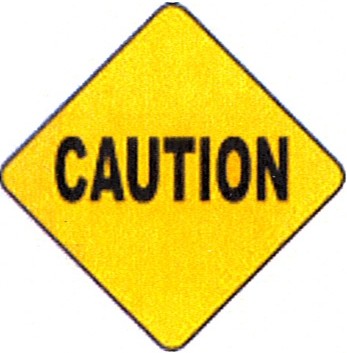 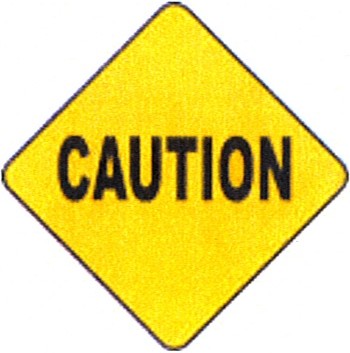 AND OTHER POTENTIAL         INJURY RISKS!!